SOLDOTNA HIGH SCHOOL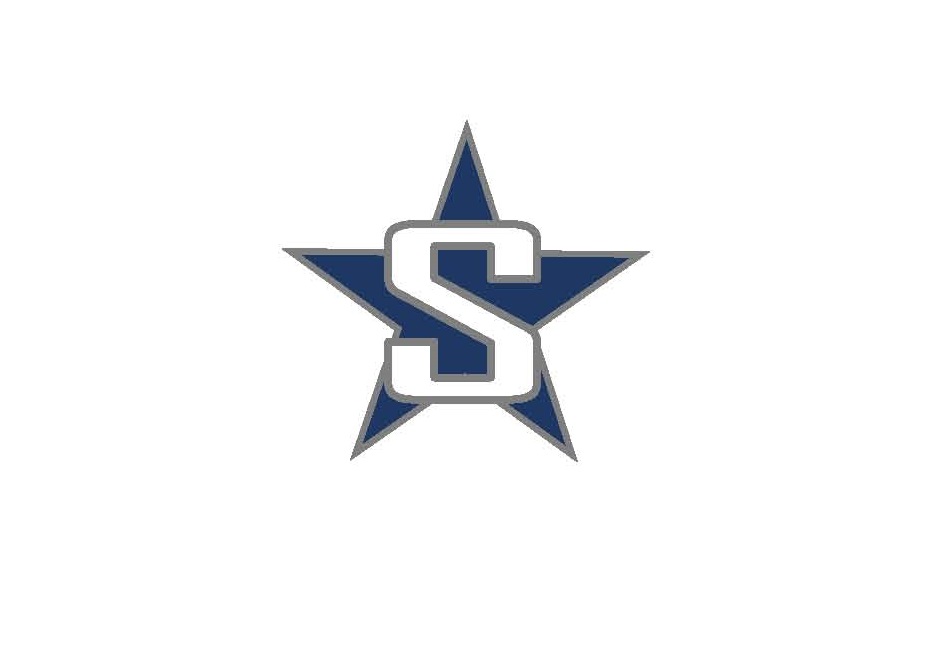 VOLLEYBALL 20188/1/2018		Wed		Volleyball Begins8/24/2018		Fri		@ Seward (3:00/4:00/5:00)8/31/2018		Fri		@ Kodiak 9/1/2018		Sat		@ Kodiak9/6/2018		Thurs		@ Houston (4:00/5:00/6:30)9/7/2018		Fri		@ Palmer (4:00/5:00/6:30)9/8/2018		Sat		@ Palmer (11:00/12:00/1:30)9/11/2018		Tues		vs Nikiski (3:30/4:30/6:00)9/14-15/2018		Fri-Sat		V @ West Spiketacular 9/14-15/2018		Fri-Sat		JV @ Wasilla JV Tourney9/14-15/2018		Fri-Sat		C @ Colony C-Team Tourney9/18/2018		Tues		vs Homer (3:30/4:30/6:00)9/21/2018		Fri		vs ACS (3:30/4:30/6:00)9/22/2018		Sat		vs Grace Christian (10:00/11:00/12:30)9/28/2018		Fri		@ Colony (3:00/4:00/5:30)9/29/2018		Sat		@ Colony (10:00/11:00/12:30)10/2/2018		Tues 		@ Kenai (3:00/4:00/5:00)10/9/2018		Tues 		@ Homer (3:30/4:30/6:00)10/11/2018		Thurs		vs Wasilla (3:30/4:30/6:00)10/13/2018		Sat		vs Wasilla (10:00/11:00/12:30)10/16/2018		Tues 		@ Nikiski (3:00/4:00/5:00)10/19-20/2018		Fri-Sat		JV/V @ Dimond/Service 10/23/2018		Tues 		vs Kenai (3:30/4:30/6:00)11/1-3/2018		Thurs-Sat	@ NLC Region Championships (Colony)11/8-10/2018		Thurs-Sat	@ State Championships (Alaska Airlines Center – Anchorage)